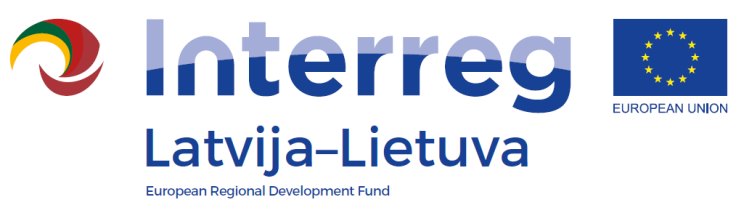 APSTIPRINĀTSVSIA “Piejūras slimnīca” Iepirkumu komisijas2019.gada 03.aprīļa sēdē, protokols Nr.3IEPIRKUMAĀra pastaigu laukuma izveide projekta LLI-336 “Veiksmīga psihosociālā un sensorā rehabilitācija bērniem un pieaugušajiem, kas cieš no garīgās un uzvedības traucējumiem” (SUPER) ietvaros(Identifikācijas numurs PS 2019/02/INTERREG )NOLIKUMSLiepāja, 2019I SADAĻAINFORMĀCIJA PAR IEPIRKUMUII SADAĻAINFORMĀCIJA PAR IEPIRKUMA PRIEKŠMETUIII SADAĻAPRASĪBAS PRETENDENTIEM UN IESNIEDZAMIE DOKUMENTIIV SADAĻAPIEDĀVĀJUMA IZVĒRTĒŠANAS KRITĒRIJSV SADAĻAPIELIKUMIPIETEIKUMS DALĪBAI iepirkumāAr šo piesakās piedalīties iepirkumā “Āra pastaigu laukuma izveide projekta LLI-336 “Veiksmīga psihosociālā un sensorā rehabilitācija bērniem un pieaugušajiem, kas cieš no garīgās un uzvedības traucējumiem” (SUPER) ietvaros” (PS 2019/02/INTERREG).Apliecinu, ka:pretendents ir reģistrēts, licencēts un/vai sertificēts atbilstoši attiecīgās valsts normatīvo aktu prasībām, tiesīgs veikt Pasūtītājam nepieciešamos būvdarbus;esam iepazinušies un pilnībā piekrītam iepirkuma nolikuma un līguma projekta nosacījumiem;šis piedāvājums ir sagatavots individuāli un nav saskaņots ar konkurentiem;Izpildītāja pārstāvis ar līgumu saistītu jautājumu risināšanā (atbildīgais būvdarbu vadītājs):  ___________ (vārds uzvārds); tālr.:______________ e-pasta adrese:__________________ ;visas piedāvājumā sniegtās ziņas ir patiesas.parakstot pieteikumu dalībai iepirkumā, pilnībā uzņemamies atbildību par speciālistu informēšanu par to personas datu nodošanu Komisijas rīcībā.finanšu piedāvājumsMēs piedāvājam veikt iepirkumā “Āra pastaigu laukuma izveide projekta LLI-336 “Veiksmīga psihosociālā un sensorā rehabilitācija bērniem un pieaugušajiem, kas cieš no garīgās un uzvedības traucējumiem” (SUPER) ietvaros”, (PS 2019/02/INTERREG), minētos darbus, saskaņā ar nolikumu, tajā noteiktajā laikā un veidā. Piedāvājam veikt darbus par līgumsummu: *summa kas tiek vērtētaApņemamies iepirkumā minētos darbus veikt 60 (sešdesmit) dienu laikā pēc būvlaukuma nodošanas izpildītājam darbu uzsākšanai un nodrošināt objektam (darbam un materiāliem) 3 (trīs) gadu garantijas laiku pēc būvobjekta pieņemšanas ekspluatācijā. Apliecinām, ka, iesniedzot piedāvājumu, esam iepazinušies ar visiem apstākļiem, kas varētu ietekmēt līgumsummu un piedāvāto darbu izpildi. Līdz ar to garantējam, ka gadījumā, ja mums tiks piešķirtas līguma slēgšanas tiesības, līgumsaistības apņemamies pildīt atbilstoši mūsu piedāvājumam.Apliecinām, ka mums ir nepieciešamās speciālās atļaujas un sertifikāti iepirkuma nolikumā minētā darba veikšanai.Apliecinām, ka tāmēs ievērtēti visi darbu veikšanai nepieciešamie materiāli, algas un mehānismi, riski un laika apstākļi, kā arī darbi, kas nav minēti, bet bez kuriem nebūtu iespējama būvdarbu tehnoloģiski pareiza un spēkā esošiem normatīvajiem aktiem atbilstoša veikšana pilnā apmērā.Apliecinām, ka esam iepazinušies ar Projekta dokumentāciju, visi tajā norādītie risinājumi atbilst būvapjomos ietvertām pozīcijām un mēs uzņemamies visus finanšu riskus ar būvdarbu veikšanu mūsu finanšu piedāvājuma ietvaros.Ar šo garantējam sniegto ziņu patiesumu un precizitāti. Saprotam un piekrītam prasībām, kas izvirzītas pretendentiem šī iepirkuma nolikumā un līguma projektā.Šim piedāvājumam un Jūsu rakstiskai piekrišanai tam ir jāveido starp mums saistošs līgums, ar kura projektu esam iepazinušies un piekrītam. Pielikumā: 	Koptāme, kopsavilkums un lokālā tāme;INFORMĀCIJA PAR IEPRIEKŠĒJO PIEREDZIPRETENDENTSTabulā norāda informāciju un pievieno dokumentus atbilstoši nolikuma 3.9.punktā noteiktajam.Atbildīgais BŪVDABU VADĪTĀJS – sertificēts SPECIĀLISTS ĒKU BŪVDARBU VADĪŠANĀTabulā norāda informāciju un pievieno dokumentus atbilstoši nolikuma 3.10.1.punktā noteiktajam.Iepirkuma  PS 2019/02/INTERREGnolikuma 4.pielikumsINFORMĀCIJA PAR LĪGUMA IZPILDIĢENERĀLUZŅĒMĒJS(ja apakšuzņēmējus līguma izpildē piesaistīt nav paredzēts, izdara attiecīgu atzīmi un tabulu par apakšuzņēmējiem nododamo darbu apjomu nav nepieciešams aizpildīt) (tabulā/-s norāda apakšuzņēmējiem nododamo darbu apjomu un veidus)APAKŠUZŅĒMĒJI (norāda visus apakšuzņēmējus, kurus plānots piesaistīt līguma izpildē)Piedāvājumam pievieno vienošanos ar katru apakšuzņēmēju par konkrētu darbu izpildi vai apakšuzņēmēja apliecinājumu par dalību līguma izpildē, ja līgums tiktu piešķirts pretendentam.personAS, kas atbildīgas par LĪGUMA IZPILDI*norāda, vai piesaistītais speciālists ir pretendenta (piegādātāja vai piegādātāju apvienības) resurss/darbinieks (A), apakšuzņēmēja - komersanta resurss/darbinieks (B), persona, kurai ir pastāvīgās prakses tiesības un kas tiks piesaistīta uz atsevišķa līguma pamata konkrētā līguma izpildē (C).Iepirkuma PS 2019/02/INTERREG nolikuma 5.pielikumsPUBLISKĀ BŪVDARBU LĪGUMA PROJEKTS(var tikt precizēts)Liepāja                                                                                         2019. gada  ___. ___________ „__________”, reģistrācijas  Nr. _________, tās ___________ personā, kuri rīkojas saskaņā ar Statūtiem, turpmāk šā līguma tekstā saukts Pasūtītājs, no vienas puses, un   „______” , reģistrācijas Nr. __________,  turpmāk tekstā saukts Uzņēmējs, tā ____________ personā, kurš rīkojas saskaņā ar ________, turpmāk šā līguma tekstā saukts Izpildītājs, no otras puses, abi kopā un katrs atsevišķi, turpmāk šā līguma tekstā saukti Puses, pamatojoties uz Valsts Sabiedrība ar ierobežotu atbildību „Piejūras slimnīca” rīkotās iepirkuma procedūras, „_____”, identifikācijas Nr. _____, turpmāk šā līguma tekstā saukta Iepirkums,  rezultātiem un  _______iesniegto piedāvājumu, noslēdz šādu līgumu:LĪGUMA PRIEKŠMETSUZŅĒMĒJS pēc PASŪTĪTĀJA pasūtījuma, saskaņā ar Iepirkumā iesniegtiem darba apjomiem un finanšu piedāvājumu, vadoties no Iepirkuma darba apjomiem, apņemas ar saviem spēkiem un tehniskajiem līdzekļiem organizēt un _________, (turpmāk līguma tekstā “objekts”) un (turpmāk līguma tekstā - “darbi”). UZŅĒMĒJA izpildāmo darbu detalizēts uzskaitījums atspoguļots šī līguma 1. Pielikumā  “_______”, kas izveidota, pamatojoties uz UZŅĒMĒJA iesniegto piedāvājumu.Darbi tiek veikti ________, Latvijā funkcionējošas slimnīcas VSIA “Piejūras  slimnīcas”  teritorijā,  adrese - Jūrmalas iela 2, Liepājā, Latvija, LV-3401 (turpmāk līguma tekstā - “darbu izpildes vieta”).LĪGUMA DOKUMENTĀCIJAPUSES apņemas papildus šim līgumam ievērot uzskaitītos dokumentus, kuri ir neatņemamas šī līguma sastāvdaļas:2.1.1.izpildāmo darbu un izdevumu sarakstu -  1. Pielikumā  “______”;Ja līguma darbības laikā radīsies pretrunas starp dažādu līguma dokumentu noteikumiem vai noteikumiem viena dokumenta ietvaros, tad tā PUSE, kas konstatējusi pretrunas, nekavējoties par to ziņo otrai PUSEI, pēc kā PUSES vienojas, kuram līguma dokumentam (vai dokumenta noteikumam) piešķirama prioritāte.PIEMĒROJAMAIS LIKUMSAr šī līguma izpildi saistītajos neskaidrajos jautājumos un iespējamo domstarpību gadījumos PUSES vadīsies no Latvijas Republikā spēkā esošajiem normatīvajiem aktiem. Līgumā lietotie termini interpretējami saskaņā ar Būvniecības likumā un Vispārīgajos būvnoteikumos sniegtajiem terminu skaidrojumiem.PUŠU PĀRSTĀVJILai šis līgums tiktu īstenots bez nevajadzīgas kavēšanās, PUŠU pienākums ir nodrošināt no savas puses kompetentu pārstāvi, kurš ir tiesīgs darboties attiecīgās PUSES vārdā.PUSES informē viena otru par to, kas ir tās pārstāvis, norādot pārstāvja vārdu, uzvārdu, adresi, kontakttālruni, un nepieciešamības gadījumā uzrāda viņa kvalifikāciju apliecinošu dokumentu.Visi paziņojumi, pieprasījumi un cita informācija, kas nododama saskaņā ar šo līgumu, jānodod PUŠU pārstāvjiem. DARBU IZPILDES VISPĀRĪGIE NOTEIKUMIUZŅĒMĒJS apņemas darbus veikt atbilstoši iesniegtajam finanšu piedāvājumam, ievērojot PASŪTĪTĀJA norādījumus, spēkā esošos būvnormatīvus, būvniecības un citu tiesību aktu prasības. Darbi tiek izpildīti precīzi un profesionālā līmenī. UZŅĒMĒJS apņemas darbus veikt, strādājot Pasūtītāja teritorijā, ievērojot Latvijas Republikā spēkā esošo darba drošības un ugunsdrošības noteikumu prasības.Darbus UZŅĒMĒJS veic taupīgi un racionāli, izmantojot būvizstrādājumus, energoresursus un būvniecībai atvēlētos līdzekļus, ievērojot slimnīcas pacientu un personāla darba vajadzības.UZŅĒMĒJS apņemas atturēties no jebkādas rīcības, kas varētu apgrūtināt darbu vai PASŪTĪTĀJA saistību izpildi.UZŅĒMĒJS apņemas darbu veikšanā izmantot tikai sertificētus būvizstrādājumus saskaņā ar Latvijas Republikas normatīviem aktiem.Pēc PASŪTĪTĀJA pieprasījuma UZŅĒMĒJAM ir jāuzrāda darbos izmantojamo būvizstrādājumu sertifikāti un citi to kvalitāti apliecinošie dokumenti.UZŅĒMĒJS organizē un ar saviem spēkiem un līdzekļiem veic nepieciešamo būvizstrādājumu piegādi un komplektēšanu, kā arī nodrošina to pareizu un kvalitatīvu izmantošanu darbu procesā.UZŅĒMĒJAM jānodrošina, lai darbi tiktu veikti sertificēta atbildīgā būvdarbu vadītāja vadībā.  UZŅĒMĒJAM jāveic visi nepieciešamie pasākumi, lai novērstu kaitējumu vai jebkādu draudošu kaitējumu, kas varētu rasties PASŪTĪTĀJAM vai trešajai personai darbu izpildes rezultātā.Ja UZŅĒMĒJA veiktais darbs neatbilst līguma prasībām vai citiem līguma dokumentiem, tad UZŅĒMĒJS nevar ierobežot savu atbildību, apgalvojot, ka darbu izpildi ir kontrolējis pats PASŪTĪTĀJS.Noslēdzot šo līgumu, PASŪTĪTĀJS nevilcinoties nodod UZŅĒMĒJAM visus viņa rīcībā esošos būvdarbu uzsākšanai nepieciešamos dokumentus.PASŪTĪTĀJS netraucē UZŅĒMĒJU darbu izpildes procesā, ja vien šādas rīcības nepieciešamību nenosaka līguma izpildes un normatīvo aktu pārkāpumi no UZŅĒMĒJA puses.UZŅĒMĒJA pienākums ir novērtēt PASŪTĪTĀJA iesniegtos dokumentus un dotos norādījumus. UZŅĒMĒJS nekavējoties sniedz PASŪTĪTĀJAM rakstisku ziņojumu, ja PASŪTĪTĀJA iesniegtajos dokumentos un dotajos norādījumos ir kļūdas vai citādas neprecizitātes, vai arī ieteiktie darbu risinājumu varianti citu iemeslu dēļ var novest pie nelabvēlīgām sekām, kuru rezultāts var būt samazinātas izmantošanas iespējas un/vai dārgāka to ekspluatācija.PUSES apņemas nevilcinoties informēt viens otru par visiem apstākļiem, kuri varētu kaitēt kvalitatīvai darbu izpildei.UZŅĒMĒJS uztur kārtību un tīrību darbu izpildes vietā, ievērojot, ka darbi notiek funkcionējošā slimnīcā.UZŅĒMĒJS darbus organizē un veic tā, lai kaitējums videi būtu iespējami mazāks. Izpildītājs apliecina, ka ne vēlāk kā piecu darba dienu laikā pēc Līguma noslēgšanas iesniegs Pasūtītājam Līguma izpildē iesaistīto apakšuzņēmēju (ja tādus plānots iesaistīt) sarakstu, kurā norāda apakšuzņēmēja nosaukumu, kontaktinformāciju un tā pārstāvēt tiesīgo personu. Sarakstā norāda arī Izpildītāja apakšuzņēmēju apakšuzņēmējus.Par UZŅĒMĒJA un/vai viņa apakšuzņēmēju vainas dēļ darbu rezultātā nodarīto kaitējumu videi atbildību nes pilnībā UZŅĒMĒJS.UZŅĒMĒJS atlīdzina PASŪTĪTĀJAM un trešajām personām visus zaudējumus, kas pēdējiem radušies sakarā ar to, ka UZŅĒMĒJS nav izpildījis pienākumus saskaņā ar līguma 5.13.,5.14. punktu. DARBU IZPILDES TERMIŅŠDarbi tiek uzsākti 2019. gada ______ un to galējais izpildes termiņš _______.       Darbu izpildes termiņu PUSES var grozīt līguma 6.3. punktā minētajos gadījumos, rakstveidā izdarot par to attiecīgas izmaiņas. UZŅĒMĒJAM ir tiesības uz darbu izpildes termiņa pagarinājumu, ja darbu izpilde tiek kavēta viena (vai vairāku) zemāk uzskaitīto iemeslu dēļ:ja pēc PASŪTĪTĀJA pieprasījuma tiek izdarītas izmaiņas darbu apjomā;ja PASŪTĪTĀJA iesniegtajos dokumentos ir konstatētas kļūdas, kuru novēršana ir saistīta ar darbu izpildes pārtraukšanu;ja PASŪTĪTĀJA saistību savlaicīgas neizpildes dēļ ir tikusi apgrūtināta UZŅĒMĒJA saistību izpilde;ja iestājušies nepārvaramas varas un/vai ārkārtēji apstākļi, kuri atrodas ārpus UZŅĒMĒJA kontroles un kuri būtiski traucē darbu savlaicīgu izpildi (līguma 12.sadaļā).UZŅĒMĒJAM nav tiesības uz darbu izpildes termiņa pagarinājumu tādu iemeslu dēļ, kuri viņam bija jāņem vērā vai arī pie pienācīgas rūpības nevarēja būt nezināmi, noslēdzot šo līgumu. Tas pats attiecas arī uz apstākļiem, kuru sekas UZŅĒMĒJS būtu varējis sagaidīt vai pārvarēt.Ja UZŅĒMĒJS līguma 6.3. punktā minēto iemeslu dēļ vēlas darbu izpildes termiņa pagarinājumu, viņš par to ziņo PASŪTĪTĀJAM rakstiski. Šāds paziņojums nosūtāms bez kavēšanās pēc tam, kad UZŅĒMĒJS uzzinājis par esošiem vai vēl sagaidāmiem apstākļiem, kas izraisa darbu izpildes kavējumu. Ja šāds paziņojums bez kavēšanās netiek nosūtīts, tiesības pieprasīt  termiņa pagarinājumu tiek zaudētas.PASŪTĪTĀJA pienākums ir nevilcinoties sniegt UZŅĒMĒJAM atbildi uz saņemto paziņojumu. Ja PASŪTĪTĀJS nav sniedzis UZŅĒMĒJAM atbildi 10 (desmit) dienu laikā pēc paziņojuma saņemšanas, uzskatāms, ka PASŪTĪTĀJS piekritis termiņa pagarinājumam.Līguma 6.3. punktā minētajos gadījumos darbu izpildes termiņš tiek pagarināts atbilstoši darbu kavējuma ilgumam, kādu attiecīgais traucējums izraisījis.DARBU NODOŠANA - PIEŅEMŠANA	UZŅĒMĒJS, pabeidzot darbus, nodod tos PASŪTĪTĀJAM. 5 (piecu) dienu laikā PASŪTĪTĀJS izskata un paraksta UZŅĒMĒJA iesniegto nodošanas- pieņemšanas aktu. PASŪTĪTĀJAM savlaicīgi tiek piedāvāta iespēja piedalīties mērījumu un funkcionēšanas izmēģinājumu izdarīšanā.Ja PASŪTĪTĀJS atsakās pieņemt izpildītos darbus, viņš paskaidro tā iemeslus protokolā. Ja UZŅĒMĒJS nepiekrīt atteikumam, viņš motivē savus iebildumus protokolā.Darbu nodošanas aktu paraksta PUSES, kā arī citas personas, kas piedalās darbu nodošanas procedūrā. Katrai PUSEI paliek viens parakstīts akta eksemplārs.RISKS. LĪGUMA SAISTĪBU IZPILDES NODROŠINĀJUMS  UN APDROŠINĀŠANALīdz darbu nodošanai UZŅĒMĒJS ir atbildīgs par risku, kas saistīts ar izpildīto darbu, iegādāto būvizstrādājumu, UZŅĒMĒJA rīcībā esošo līguma dokumentu un citu materiālu pilnīgu vai daļēju bojāeju.Ar darbu nodošanas brīdi minētais risks pāriet uz PASŪTĪTĀJU. Šis noteikums nav piemērojams, ja pilnīgas vai daļējas bojāejas cēlonis ir būvniecības defekts, par kuru ir atbildīgs UZŅĒMĒJS (līguma 9.2. punkts).Visas  izmaksas, kas saistītas  ar  Līguma  saistību izpildes nodrošinājumu sniegšanu, sedz UZŅĒMĒJS par saviem līdzekļiem.UZŅĒMĒJAM pirms Līgumā  noteiktā Darba  uzsākšanas  par  saviem līdzekļiem  jāveic savas civiltiesiskās atbildības  apdrošināšana  uz visu  Darba  izpildes laiku, apdrošināšanā jāiekļauj  apakšuzņēmēji, ja  tādi tiek paredzēti   Darbu  izpildē. UZŅĒMĒJAM  pirms Būvlaukuma  nodošanas – pieņemšanas  akta  parakstīšanas par saviem līdzekļiem jāveic būvniecības visu risku apdrošināšana  pilnas Līguma  summas  apmērā un jāiesniedz polises  kopija PASŪTĪTĀJAM. UZŅĒMĒJAM  kopā ar  Darbu pieņemšanas - nodošanas  aktu jāiesniedz PASŪTĪTĀJAM  līguma rezultātā  veikto darbu  garantijas nodrošinājuma apliecinoša dokumenta oriģināls – kredītiestādes vai apdrošināšanas  sabiedrības  līgums, polise vai cits  dokuments, uz kura  pamata  PASŪTĪTĀJS  var vērsties kredītiestāde vai apdrošināšanas  sabiedrībā  ar prasību izmaksāt PASŪTĪTĀJAM  naudas summu, kas nepieciešamas  būvniecības  Defektu novēršanai, ja UZŅĒMĒJS  neveic būvniecības darbu Defektu novēršanu. Līguma  rezultātā  veikto darbu garantijas  nodrošinājumam  jābūt  par  summu ne  mazāku  kā  10% (desmit procentu) apmērā  no faktiski izpildīto  darbu kopsummas un jābūt spēkā 3 (trīs) gadus  pēc nodošanas – pieņemšanas  akta  parakstīšanas. GARANTIJAS. BŪVNIECĪBAS DEFEKTU NOVĒRŠANA9.1.UZŅĒMĒJA izpildīto darbu garantijas laiks ir 3 (trīs) gadi, skaitot pēc akta par objekta pieņemšanu ekspluatācijā apstiprināšanas Liepājas pilsētas Būvvaldē.9.2. Būvniecības defekts pastāv, ja izpildītie darbi nav tādā kvalitātē, kāda pienākas PASŪTĪTĀJAM saskaņā ar šo līgumu un citiem līguma dokumentiem, un defekts radies tādu apstākļu dēļ, par kuriem ir atbildīgs UZŅĒMĒJS.9.3. UZŅĒMĒJA pienākums ir novērst jebkuru defektu bez maksas, ja  prasība par tā novēršanu ir iesniegta atbilstošā laikā (līguma 9.4. punkts).  UZŅĒMĒJS sedz arī visas izmaksas, kas saistītas ar piekļūšanu un defekta noskaidrošanu, kā arī citus izdevumus, kas ir defekta labošanas tiešas un nepieciešamas sekas. 9.4. PASŪTĪTĀJS  nekavējoties paziņo UZŅĒMĒJAM rakstveidā par jebkādiem izpildīto darbu vai materiālu defektiem, kas parādās pēc darbu nodošanas. 9.5. UZŅĒMĒJS novērš defektus 10 (desmit) dienu laikā, skaitot no brīža, kad viņš saņēmis no PASŪTĪTĀJA defekta novēršanas prasību. Ja defektu novēršanai ir nepieciešams ilgāks laiks, PUSES sastāda rakstisku vienošanos par defektu novēršanas kārtību un termiņiem.PASŪTĪTĀJA pienākums ir nodrošināt UZŅĒMĒJAM nepieciešamo piekļūšanu defektu vietai, lai UZŅĒMĒJS defektus varētu pārbaudīt un novērst.Defektu labošana ir jāveic tādā veidā, lai pēc iespējas mazāk traucētu PASŪTĪTĀJU objekta izmantošanā.SAMAKSAS NOTEIKUMI UN NORĒĶINU KĀRTĪBADarbu līgumcena ir EUR (euro) _____ (……………………) apmērā, jeb  EUR  …………., neieskaitot ___% pievienotās vērtības nodokli. Pievienotas vērtības nodoklis (PVN) tiek aprēķināts un maksāts saskaņā ar Latvijas Republikā spēkā esošajiem normatīvajiem aktiem. Līguma summa ietver visas UZŅĒMĒJA izmaksas, tajā skaitā, izmantojamo būvniecības izstrādājumu iegādes izmaksas, darbu izmaksas, darbinieku atalgojumu, piegāžu un transporta izmaksas, kā arī visus iespējamos nodevu maksājumus valsts un pašvaldības budžetos.10.3. PASŪTĪTĀJS norēķinās ar UZŅĒMĒJU sekojošā  kārtībā:10.3.1.  PASŪTĪTĀJS  samaksā  UZŅĒMĒJAM  līguma  summu  30 (trīsdesmit)  dienu laikā pēc darbu  pieņemšanas - nodošanas akta  abpusējas  parakstīšanas  un UZŅĒMĒJA  izrakstītā  rēķina  saņemšanas.ATBILDĪBAPar līgumsaistību pienācīgu neizpildi PUSES ir atbildīgas saskaņā ar šo līgumu, Būvniecības likumu, Civillikumu un citiem tiesību aktiem.UZŅĒMĒJS uzņemas atbildību par zaudējumiem, kas radušies Pasūtītājam un trešajām personām, UZŅĒMĒJA vai tā pilnvaroto personu, vai darbinieku vainas vai nolaidības dēļ.11.3. Ja UZŅĒMĒJA vainas dēļ tiek nokavēts darbu nodošanas termiņš, tad viņš maksā PASŪTĪTĀJAM līgumsodu 0,1 % (nulle komats viena procenta) apmērā no līgumcenas, par  katru  nokavēto dienu, bet ne vairāk  kā 10%  (desmit procenti) no   līgumcenas.11.4. Ja PASŪTĪTĀJS savlaicīgi neveic visas no viņa atkarīgās darbības līguma 10.sadaļā noteikto maksājumu veikšanai, tad viņš maksā UZŅĒMĒJAM līgumsodu 0,1 % (nulle komats viena procenta) apmērā no nokavētā maksājuma summas par katru nokavēto dienu, bet ne vairāk  kā 10% (desmit procenti) no   termiņā  nesamaksātās  summas.11.5. Līgumsodu samaksa netiek ieskaitīta to zaudējumu atlīdzināšanā, kuri ir radušies sakarā ar pārkāpto līgumsaistību.11.6. Līgumsods nav maksājams, ja PUSES par to savstarpēji vienojas, vai gadījumos, kad tiek konstatēts, ka vienas PUSES līgumsaistību neizpilde ir saistīta ar otras PUSES ļaunprātību, kā arī rupju neuzmanību.NEPĀRVARAMA VARAPUSES tiek atbrīvotas no atbildības par līguma pilnīgu vai daļēju neizpildi, ja šāda neizpilde radusies nepārvaramas varas vai ārkārtēja rakstura apstākļu rezultātā, kuru darbība sākusies pēc līguma noslēgšanas un kurus nevarēja iepriekš ne paredzēt, ne novērst. Pie nepārvaramas varas vai ārkārtēja rakstura apstākļiem pieskaitāmi: stihiskas nelaimes, avārijas, katastrofas, epidēmijas, kara darbība, streiki, iekšējie nemieri, blokādes, varas un pārvaldes institūciju rīcība, normatīvu aktu, kas būtiski ierobežo un aizskar PUŠU tiesības un ietekmē uzņemtās saistības, pieņemšana un stāšanās spēkā.       PUSEI, kas atsaucas uz nepārvaramas varas vai ārkārtēja rakstura apstākļu darbību, nekavējoties ar šādiem apstākļiem rakstveidā jāpaziņo pārējām PUSĒM. Ziņojumā jānorāda, kādā termiņā, pēc viņu uzskata, ir iespējama un plānojama viņu līgumā paredzēto saistību izpilde, un pēc pārējo PUŠU pieprasījuma šādam ziņojumam ir jāpievieno izziņa, kuru izsniegusi kompetenta institūcija un kura satur minēto ārkārtējo apstākļu darbības apstiprinājumu un to raksturojumu.Ja nepārvaramas varas un/vai ārkārtēju  apstākļu un to seku dēļ nav iespējams izpildīt šajā līgumā paredzētās saistības ilgāk kā trīs mēnešus, PUSES pēc iespējas drīzāk sāk sarunas par šī līguma izpildes alternatīviem variantiem, kuri ir pieņemami abām PUSĒM, un izdara attiecīgus grozījumus šajā līgumā vai sastāda jaunu līgumu, vai arī lauž šo līgumu.LĪGUMA SPĒKĀ ESAMĪBA UN IZBEIGŠANA, ATKĀPŠANĀSŠis līgums stājas spēkā un kļūst saistošs PUSĒM ar tā parakstīšanas brīdi un ir spēkā līdz PUŠU pilnīgai tā saistību izpildei.PUSES vienojas, ka PASŪTĪTĀJAM ir tiesības vienpusēji atkāpties no šī līguma izpildes, iesniedzot par to rakstiski pamatotu paziņojumu UZŅĒMĒJAM, ja UZŅĒMĒJS nepilda savas līgumsaistības termiņā - izpilde  tiek kavēta  ilgāk  par  15 (piecpadsmit) dienām, vai pieļauj būtisku līguma pārkāpumu, un problēma nav novērsta 14 (četrpadsmit) dienu laikā pēc PASŪTĪTĀJA rakstiska brīdinājuma saņemšanas. Līgums uzskatāms par izbeigtu ar dienu, kad PASŪTĪTĀJS iesniedzis vai nosūtījis paziņojumu UZŅĒMĒJAM.PUSES vienojas, ka PASŪTĪTĀJAM ir tiesības vienpusēji atkāpties no šī līguma izpildes, ja VSIA „Piejūras slimnīca” tiek reorganizēta, PASŪTĪTATS brīdina UZŅĒMĒJU par līguma laušanu 1 (vienu) mēnesi iepriekš.PUSES vienojas, ka PASŪTĪTĀJAM ir tiesības vienpusēji atkāpties no šī līguma izpildes, ja UZŅĒMĒJS   tiek izsludināts  par  maksātnespējīgu.  PASŪTĪTĀJAM ir tiesības vienpusēji izbeigt Līgumu, ja Līgumu nav iespējams izpildīt tādēļ, ka Līguma izpildes laikā UZŅĒMĒJAM ir piemērotas starptautiskās vai nacionālās sankcijas vai būtiskas finanšu un kapitāla tirgus intereses ietekmējošas Eiropas Savienības vai Ziemeļatlantijas līguma organizācijas dalībvalsts noteiktās sankcijas.Pēc PASŪTĪTĀJA paziņojuma par vienpusēju atkāpšanos no šī līguma izpildes, UZŅĒMĒJAM:jāpārtrauc jebkādu būvdarbu turpmāka izpilde un PASŪTĪTĀJA norādītajā termiņā jāatstāj darbu izpildes vieta, to iepriekš uzkopjot;nekavējoties jānodod PASŪTĪTĀJAM visi līguma dokumenti un cita dokumentācija, kas ir UZŅĒMĒJA valdījumā.PASŪTĪTĀJS samaksā UZŅĒMĒJAM par faktiski padarītajiem darbiem. Iesniedzot pamatotu rakstisku pretenziju, PASŪTĪTĀJAM ir tiesības ieturēt summas, kas viņam saskaņā ar šo līgumu pienākas no UZŅĒMĒJA, t.sk. zaudējumus, kas PASŪTĪTĀJAM radušies sakarā ar UZŅĒMĒJA līgumsaistību nepienācīgu izpildi. KONFIDENCIALITĀTEVienas PUSES iesniegtos dokumentus otra PUSE nedrīkst darīt zināmus citiem vai ļaut izmantot citām personām kā tikai tiem, kam tas nepieciešams darbos un vēlākā objekta izmantošanā. Šos dokumentus nedrīkst izmantot arī citiem uzdevumiem bez PUSES, kura dokumentus iesniegusi, rakstiskas piekrišanas, ja vien tas nav saistīts ar kompetentas valsts pārvaldes vai tiesību aizsardzības iestādes pieprasījumu.LĪGUMA IZPILDĒ IESAISTĪTĀ PERSONĀLA UN APAKŠUZŅĒMĒJU NOMAIŅAApakšuzņēmēju un piesaistītā personāla nomaiņa pieļaujama ar Pasūtītāja rakstisku piekrišanu un ievērojot Publisko iepirkumu likumu.Pasūtītājs pieņem lēmumu atļaut vai atteikt Izpildītāja personāla vai apakšuzņēmēju nomaiņu vai jaunu apakšuzņēmēju iesaistīšanu Līguma izpildē iespējami īsā laikā, bet ne vēlāk kā 5 (piecu) darba dienu laikā pēc tam, kad saņēmis visu informāciju un dokumentus, kas nepieciešami lēmuma pieņemšanai saskaņā ar Līguma un normatīvo aktu noteikumiem.Izpildītājam jānodrošina, ka apakšuzņēmējs tam uzticēto Pakalpojuma daļu nenodos tālāk bez Pasūtītāja rakstiskas piekrišanas.Pakalpojuma izpildes laikā Pasūtītājam ir tiesības pieprasīt nomainīt apakšuzņēmēju gadījumā, ja apakšuzņēmējs Pakalpojuma daļu veic nekvalitatīvi vai neievēro spēkā esošos normatīvos aktus. Izpildītāja pienākums ir nodrošināt Pasūtītāja prasību izpildi par apakšuzņēmēja nomaiņu. Ja Izpildītājs neievēro Līgumā noteikto iesaistītā personāla un apakšuzņēmēju nomaiņas kārtību, Pasūtītājs aptur līguma izpildi līdz apakšuzņēmēja nomaiņai un Izpildītājs maksā Pasūtītājam līgumsodu 0,1 % (nulle komats viena procenta) apmērā no katras kavētās līguma izpildes dienas, bet ne vairāk kā 10% (desmit procentus) no līgumcenas. Ja 14 (četrpadsmit) dienu laikā apakšuzņēmējs nav nomainīts atbilstoši Pasūtītāja prasībām, Pasūtītājs var izbeigt līgumu Līguma 8.daļas noteiktajā kārtībā.NOBEIGUMA NOTEIKUMILīgumā noteiktā sarakste, tajā skaitā, paziņojumi, lūgumi, iesniegumi u.c. dokumenti nosūtāmi ierakstītā vēstulē vai ar kurjerpastu uz Līgumā norādītajiem PUŠU rekvizītiem, vai arī nododami tieši PUSEI pret parakstu. PUSES var vienoties, ka atsevišķi pieprasījumi, iesniegumi u.c. ir nosūtāmi PUSĒM elektroniski (pa elektronisko pastu, faksimilu).Paziņojumi par atkāpšanos no Līguma, Līguma saistību neizpildi ir nosūtāmi PUSEI ierakstītā vēstulē.Ja paziņojumi, iesniegumi u.c. ir nosūtīti elektroniski, adresātam PUSEI par to saņemšanu ir jānosūta nosūtītājam saņemšanas apliecinājums, tajā pašā elektroniskajā veidā. Šāds dokuments uzskatāms par saņemtu pēc apliecinājuma saņemšanas.Šajā punktā minētie dokumenti, kas ir nosūtīti ierakstītā vēstulē, uzskatāmi par saņemtiem septītajā dienā pēc datuma, kas norādīts uz pasta kvīts par dokumenta pieņemšanu pasta iestādē. Dokumenti, kas nosūtīti ar kurjerpastu, ir uzskatāmi par saņemtiem, ja par saņemšanu ir parakstījies PUSES pārstāvis.Ja spēku zaudē viens vai vairāki šī līguma noteikumi, pārējie līguma noteikumi paliek spēkā, ciktāl tos satura ziņā neatceļ spēku zaudējušie līguma noteikumi.Grozījumus šajā līgumā un citos līguma dokumentos var izdarīt, PUSĒM par tiem rakstiski vienojoties. Šādā gadījumā rakstiskā vienošanās tiek pievienota šim līgumam un/vai līguma dokumentam, un tā kļūst par neatņemamu šī līguma un/vai līguma dokumenta sastāvdaļu.Par Līgumā norādīto rekvizītu izmaiņām PUSĒM ir jāpaziņo otrai PUSEI 5 (piecu) darba dienu laikā. Līgums ir izstrādāts ___ (____) eksemplāros uz ___ lapām, tai skaitā, ___ Pielikumi latviešu valodā ar vienādu juridisko spēku, pa vienam eksemplāram katrai PUSEI.Strīdi un domstarpības starp PUSĒM tiek risināti sarunu ceļā. Ja PUSES nevienojas par strīdu atrisināšanu sarunu ceļā, tas galīgi tiek izšķirts Latvijas Republikas tiesā saskaņā ar Latvijas Republikas normatīvajiem aktiem.PUŠU REKVIZĪTI UN PARAKSTIIepirkuma  PS 2019/02/INTERREG nolikuma 6.pielikumsPRASĪBAS PIEDĀVĀJUMA NOFORMĒŠANAI UN IESNIEGŠANAIIepirkuma  PS 2019/02/INTERREG nolikuma 7.pielikumsVĒRTĒŠANAS NOSACĪJUMIPasūtītājsPasūtītājs, kas organizē iepirkumu:VSIA „Piejūras slimnīca”reģistrācijas Nr. 40003343729, Jūrmalas iela 2, Liepāja, Latvija, LV-3401Valsts kase, kods TRELLV22, konts Nr.LV51TREL990564600600BIepirkumi tālrunis/fakss: +371 634 01415.Iepirkuma priekšmetsĀra pastaigu laukuma izveide projekta LLI-336 “Veiksmīga psihosociālā un sensorā rehabilitācija bērniem un pieaugušajiem, kas cieš no garīgās un uzvedības traucējumiem” (SUPER) ietvaros, atbilstoši SIA "V PROJEKTS” izstrādātajai būvniecības ieceres īstenošanas dokumentācijai.CPV kods 45000000-7 (Celtniecības darbi)45342000-6 (Nožogojuma uzstādīšana). ProjektsLLI-336 “Veiksmīga psihosociālā un sensorā rehabilitācija bērniem un pieaugušajiem, kas cieš no garīgās un uzvedības traucējumiem” (SUPER).Līguma izpildes laiks un vietaPlānojot būvdarbu veikšanu, pretendentam jānodrošina darba  izpildes termiņš ne ilgāks par 60 (sešdesmit) dienām pēc būvlaukuma nodošanas izpildītājam darbu uzsākšanai ar nodošanas – pieņemšanas aktu. Līguma ietvaros veicamo būvdarbu vieta ir – Jūrmalas iela 2, Liepāja, Latvija, LV-3401Iepirkuma procedūraIepirkuma procedūra tiek veikta atbilstoši Publisko iepirkumu likumam. Iepirkumam piemērota pasūtījuma piešķiršanas metode atbilstoši Publisko iepirkumu likuma 9. panta nosacījumiem.KontaktpersonaVSIA „Piejūras slimnīca” tehniskais direktors Aigars Rauda, tālrunis Nr.+371  29406175, tālrunis/fakss: +371 634 01415, e-pasts aigars.rauda@lps.gov.lv Piedāvājumu iesniegšanas vieta un laiks1.8.1. Piedāvājumi iesniedzami Elektronisko iepirkumu sistēmas (turpmāk tekstā – EIS) e-konkursu apakšsistēmā (https://www.eis.gov.lv/EKEIS/Supplier/) līdz 2019.gada 16.aprīlim plkst.11:00.1.8.2. Ievērojot Publisko iepirkumu likuma 39.panta pirmajā daļā noteikto, piedāvājumi ir iesniedzami tikai elektroniski EIS e-konkursu apakšsistēmā. Pēc noteiktā termiņa vai ārpus EIS e-konkursu apakšsistēmas iesniegtie piedāvājumi tiks atzīti par neatbilstošiem nolikuma prasībām un tiks atgriezti iesniedzējiem.1.8.3. Piedāvājumu noformē atbilstoši nolikuma 6.pielikuma “Prasības piedāvājuma noformēšanai un iesniegšanai” noteikumiem.Piedāvājumu atvēršanas vieta un laiksPiedāvājumu atvēršanas sanāksme ir atklāta un tajā var piedalīties visas ieinteresētās personas, reģistrējoties piedāvājumu atvēršanas sanāksmes reģistrācijas lapā.Piedāvājumu atvēršana notiek EIS e-konkursu apakšsistēmā, uzreiz pēc piedāvājumu iesniegšanas termiņa beigām.Iesniegto piedāvājumu atvēršanas procesam var sekot līdzi tiešsaistes režīmā EIS e-konkursu apakšsistēmā vai piedalīties atvēršanas sanāksmē VSIA „Piejūras slimnīca”, Jūrmalas ielā 2 (ieeja no Dārtas ielas 31), Konferenču zālē.Pēc visu piedāvājumu atvēršanas piedāvājumu atvēršanas sanāksme tiek slēgta.Elektronisko iepirkumu sistēmas e-konkursu apakšsistēma nodrošina piedāvājumu pirmā līmeņa šifrēšanu. Ja pretendents piedāvājuma datu aizsardzībai izmantojis piedāvājuma šifrēšanu, pretendentam, ne vēlāk ka 15 (piecpadsmit) minūtes pēc piedāvājumu iesniegšanas termiņa beigām Komisijai jāiesniedz derīga elektroniskā atslēga ar paroli šifrētā dokumenta atvēršanai.1.10. Iepirkuma procedūras dokumentiNolikumam ar pielikumiem ir nodrošināta tieša un brīva elektroniskā pieeja pasūtītāja pircēja profilā Elektronisko iepirkumu sistēmā www.eis.gov.lv un VSIA „Piejūras slimnīca” mājaslapā internetā (www.piejurasslimnica.lv), sadaļā “Publiskie iepirkumi” (http://piejurasslimnica.lv/lv/publiskie-iepirkumi/lapa/pazinojumi).1.11. Papildu informācija1.11.1. Jebkura papildu informācija, kas tiks sniegta saistībā ar šo iepirkumu, tiks publicēta Pasūtīja pircēja profilā Elektronisko iepirkumu sistēmā www.eis.gov.lv un Pasūtītāja mājas lapā pie nolikuma (http://piejurasslimnica.lv/lv/publiskie-iepirkumi/lapa/pazinojumi). Ieinteresētajam piegādātājam ir pienākums sekot līdzi publicētajai informācijai. Komisija nav atbildīga par to, ja kāda ieinteresētā persona nav iepazinusies ar informāciju, kam ir nodrošināta brīva un tieša elektroniskā pieeja.1.12.2. Ja piegādātājs ir laikus pieprasījis papildu informāciju par iepirkuma dokumentos iekļautajām prasībām, pasūtītājs to sniedz triju darbdienu laikā, bet ne vēlāk kā četras dienas pirms piedāvājumu iesniegšanas termiņa beigām.1.12.3. Papildu informāciju pasūtītājs nosūta piegādātājam, kas uzdevis jautājumu, un vienlaikus ievieto šo informāciju Pasūtītāja pircēja profilā Elektronisko iepirkumu sistēmā www.eis.gov.lv un Pasūtītāja mājas lapā, kur ir pieejami iepirkuma dokumenti, norādot arī uzdoto jautājumu.2.1. Tehniskais aprakstsĀra pastaigu laukuma izveide projekta LLI-336 “Veiksmīga psihosociālā un sensorā rehabilitācija bērniem un pieaugušajiem, kas cieš no garīgās un uzvedības traucējumiem” (SUPER) ietvaros, atbilstoši SIA "V PROJEKTS” izstrādātajai būvniecības ieceres īstenošanas dokumentācijai  (nolikuma 9.pielikums) (turpmāk tekstā – Projekta dokumentācija). 2.2. Galvenie darbi 2.2.1. Žoga stabu un žoga paneļu montāža;2.2.2. Vārtu montāža;2.2.3. Soliņu un atkritumu tvertņu uzstādīšana.2.3. Prasības veicamā darba izpildē, pieņemšanā un kvalitātes kontrolē nosakaBūvniecības likums;Ministru kabineta 2014.gada 19.augusta noteikumi Nr.500 “Vispārīgie būvnoteikumi”;Ministru kabineta 2017.gada 3.maija noteikumi Nr.239 “Noteikumi par Latvijas būvnormatīvu LBN 501-17 “Būvizmaksu noteikšanas kārtība” (turpmāk – LBN 501-17);Latvijas valsts standarti;Projekta dokumentācijā izvirzītās prasības;Līgumprojekts;Visi darbi veicami, ievērojot Liepājas pilsētas apbūves noteikumos, Liepājas pilsētas administratīvās atbildības noteikumos un Liepājas pilsētas pašvaldības saistošajos noteikumos izvirzītās prasības un pasūtītāja norādījumus. 2.4. GarantijaIzpildītājs garantē veiktā darba un materiālu kvalitāti 3 (trīs) gadus pēc darbu pieņemšanas un nodošanas akta parakstīšanas un novērš garantijas laikā radušos defektus.2.5. Līgumcenas noteikšanas nosacījumiPretendents, nosakot līgumcenu, ņem vērā un iekļauj līgumcenā visus iespējamos sadārdzinājumus un citas cenu izmaiņas. Līguma izpildes laikā netiek pieļauta līgumcenas maiņa, pamatojoties uz izmaksu izmaiņām. 2.6. Tāmju aizpildīšanaTāmēs jāievērtē visi darbu veikšanai nepieciešamie materiāli, algas un mehānismi, kā arī darbi, kas nav minēti, bet bez kuriem nebūtu iespējama būvdarbu tehnoloģiski pareiza un spēkā esošiem normatīviem atbilstoša veikšana pilnā apmērā. Pretendentam finanšu piedāvājumā jāiekļauj iespējamie sadārdzinājumi un jebkuri ar līguma pilnīgu izpildi saistīti izdevumi.2.7. EkvivalentiJa iepirkuma procedūras dokumentos ir norādīts konkrēts preču vai standarta nosaukums vai kāda cita norāde uz specifisku preču izcelsmi, īpašu procesu, zīmolu vai veidu, pretendents var piedāvāt ekvivalentas preces vai atbilstību ekvivalentiem standartiem, kas atbilst iepirkuma procedūras dokumentos noteiktajām prasībām un parametriem un nodrošina prasīto darbību. Pretendents savā piedāvājumā ar ražotāja dokumentāciju vai kompetentas institūcijas izsniegtu apliecinājumu, vai izmantojot jebkādus atbilstošus līdzekļus, tajā skaitā Publisko iepirkumu likuma 22.pantā minētos pierādījumus, pierāda, ka piedāvājums ir ekvivalents un apmierina pasūtītāja prasības, kas izteiktas iepirkuma procedūras dokumentos. Prasība:Iesniedzamais dokuments:3.1. Pretendents ir piegādātājs, kurš ir iesniedzis piedāvājumu. Piegādātājs var būt fiziskā vai juridiskā persona vai pasūtītājs, šādu personu apvienība jebkurā to kombinācijā, kas attiecīgi piedāvā tirgū veikt būvdarbus, piegādāt preces vai sniegt pakalpojumus.Pieteikums dalībai iepirkumā (pēc formas –nolikuma 1.pielikums).3.2. Piegādātājs var balstīties uz citu personu saimnieciskajām un finansiālajām iespējām, ja tas ir nepieciešams konkrētā līguma izpildei, neatkarīgi no savstarpējo attiecību tiesiskā rakstura.Šajā gadījumā piegādātājs un persona, uz kuras saimnieciskajām un finansiālajām iespējām tas balstās, ir solidāri atbildīgi par iepirkuma līguma izpildi. Pretendents pierāda pasūtītājam, ka viņa rīcībā būs nepieciešamie resursi, iesniedzot, piemēram, šo personu apliecinājumu vai vienošanos par sadarbību konkrētā līguma izpildē.Pretendenta un personas, uz kuras saimnieciskajām un finansiālajām iespējām pretendents balstās, savstarpēji parakstīts apliecinājums vai noslēgta vienošanās, kurā  norādīts, ka persona, uz kuras saimnieciskajām un finansiālajām iespējām pretendents balstās, uzņemas solidāro atbildību par iepirkuma līguma izpildi, kā arī norādīts, kādā veidā un/vai formā šī persona ir paredzējusi uzņemties solidāro atbildību par iepirkuma līguma izpildi.3.3. Piegādātājs var balstīties uz citu personu tehniskajām un profesionālajām iespējām, ja tas ir nepieciešams konkrētā iepirkuma līguma izpildei, neatkarīgi no savstarpējo attiecību tiesiskā rakstura. Piegādātājs, lai apliecinātu profesionālo pieredzi vai pasūtītāja prasībām atbilstoša personāla pieejamību, var balstīties uz citu personu iespējām tikai tad, ja šīs personas veiks būvdarbus vai sniegs pakalpojumus, kuru izpildei attiecīgās spējas ir nepieciešamas. Pretendents pierāda pasūtītājam, ka tā rīcībā būs nepieciešamie resursi, iesniedzot šo personu apliecinājumu vai vienošanos par nepieciešamo resursu nodošanu piegādātāja rīcībā, norādot, kādi resursi pretendenta rīcībā tiks nodoti.3.4. Ja piedāvājumu iesniedz piegādātāju apvienība, piedāvājuma dokumentus paraksta atbilstoši piegādātāju savstarpējās vienošanās nosacījumiem. Piedāvājumam pievieno visu apvienības dalībnieku parakstītu vienošanos par kopīga piedāvājuma iesniegšanu. Vienošanās dokumentā jānorāda katra apvienības dalībnieka līguma daļa, atbildības sadalījums starp apvienības dalībniekiem, tiesības un pienākumi iesniedzot piedāvājumu, kā arī attiecībā uz iespējamo līguma slēgšanu.3.5. Pretendentam jāiesniedz dokumenti par katru apvienības dalībnieku. Uz katru apvienības dalībnieku attiecas nolikuma 3.6. punkts un 3.7. punkts, bet pārējos nolikuma punktos izvirzītās prasības jāizpilda piegādātāju apvienībai kopumā, ņemot vērā tās pienākumus iespējamā līguma izpildē.Piedāvājumam pievieno visu apvienības dalībnieku parakstītu vienošanos par kopīga piedāvājuma iesniegšanu. Vienošanās dokumentā jānorāda katra apvienības dalībnieka līguma daļa, atbildības sadalījums starp apvienības dalībniekiem, tiesības un pienākumi iesniedzot piedāvājumu, kā arī attiecībā uz iespējamo līguma slēgšanu.3.6. Uz pretendentu neattiecas Publisko iepirkumu likuma 9. panta astotajā daļā noteiktie izslēgšanas nosacījumi.Komisija pārbauda, ievērojot Publisko iepirkumu likuma 9.pantā noteikto kārtību.3.7. Pretendents ir reģistrēts, licencēts un/vai sertificēts atbilstoši attiecīgās valsts normatīvo aktu prasībām, tiesīgs veikt Pasūtītājam nepieciešamos būvdarbus.a) Komisija pārliecinās par pretendenta reģistrācijas faktu, pēc Uzņēmumu reģistra datiem, kas pieejami Elektronisko iepirkumu sistēmā (https://www.eis.gov.lv/). b) Komisija pārbauda pretendenta tiesības veikt būvdarbus Būvniecības informācijas sistēmā (https://bis.gov.lv/).** c) Ārvalstī reģistrētam pretendentam, kas nav reģistrēts Uzņēmumu reģistrā un/vai Būvkomersantu reģistrā, jāpievieno attiecīgos faktus apliecinoši dokumenti (kopijas).3.8. Pretendenta gada vidējais finanšu apgrozījums būvniecībā par iepriekšējiem trīs noslēgtajiem finanšu gadiem ir vismaz 20 500,00 EUR (divdesmit tūkstoši pieci simti euro).* Komisija pārbauda Būvkomersantu reģistrā pieejamo informāciju (https://bis.gov.lv/). *** Komisija pretendentam prasīto apgrozījumu atzīs par atbilstošu arī tad, ja pretendents veicis uzņēmējdarbību īsāku laiku par 3 (trīs) gadiem un sasniedzis prasīto apgrozījumu. Pretendentiem, kuri attiecīgajā tirgū darbojas mazāk nekā trīs gadus, attiecīgo vidējo apgrozījumu nosaka, ievērojot proporcionalitātes principu - aprēķina mēneša vidējo apgrozījumu pēc nostrādāto mēnešu skaita, reizina to ar 12 (divpadsmit). Ja pretendents darbojas tirgū mazāk kā 1 (vienu) gadu, tam nostrādātajā laikā jābūt vismaz prasītajam apgrozījumam.** Ja Būvniecības informācijas sistēmā norādītā informācija neatbilst faktiskajai situācijai (apgrozījums, speciālisti, speciālistu sertifikāti), pretendents atsevišķā dokumentā norāda attiecīgu papildu informāciju.* Komisija pretendentam prasīto apgrozījumu atzīs par atbilstošu arī tad, ja pretendents veicis uzņēmējdarbību īsāku laiku par 3 (trīs) gadiem un sasniedzis prasīto apgrozījumu. Pretendentiem, kuri attiecīgajā tirgū darbojas mazāk nekā trīs gadus, attiecīgo vidējo apgrozījumu nosaka, ievērojot proporcionalitātes principu - aprēķina mēneša vidējo apgrozījumu pēc nostrādāto mēnešu skaita, reizina to ar 12 (divpadsmit). Ja pretendents darbojas tirgū mazāk kā 1 (vienu) gadu, tam nostrādātajā laikā jābūt vismaz prasītajam apgrozījumam.** Ja Būvniecības informācijas sistēmā norādītā informācija neatbilst faktiskajai situācijai (apgrozījums, speciālisti, speciālistu sertifikāti), pretendents atsevišķā dokumentā norāda attiecīgu papildu informāciju.3.9. Pretendentam iepriekšējo 5 (piecu) gadu laikā (2014., 2015., 2016., 2017., 2018.gadā un 2019.gadā līdz piedāvājumu iesniegšanas termiņa beigām) ir pieredze vismaz 1 (viena) līdzīga*** līguma savlaicīgā un kvalitatīvā izpildē.Par līgumu ir saņemta pozitīva būvdarbu pasūtītāja atsauksme. a) Informācija par iepriekšējo pieredzi (pēc formas – nolikuma 3.pielikums). b) Attiecīgo būvdarbu pasūtītāja atsauksme.3.10. Pretendenta rīcībā ir visi nepieciešamie resursi savlaicīgai un kvalitatīvai līguma izpildei tajā skaitā:3.10.1. pretendenta rīcībā ir sertificēts speciālists ēku būvdarbu vadīšanā (atbildīgais būvdarbu vadītājs), kuram iepriekšējo 5 (piecu) gadu (2014., 2015., 2016., 2017., 2018. un 2019.gadā līdz piedāvājumu iesniegšanas termiņa beigām) laikā ir pieredze vismaz 1 (viena) līdzīga*** līguma savlaicīgā un kvalitatīvā izpildē kā būvdarbu vadītājam.a) Informācija par līguma izpildi (pēc formas – nolikuma 4.pielikums) kur pretendents norāda: vai līguma izpildei plānots piesaistīt apakšuzņēmējus (sniedz informāciju par līguma izpildei piesaistītajiem apakšuzņēmējiem),  piesaistīto speciālistu, tā pienākumus un saistību ar pretendentu.Komisija pārbauda piedāvājumā norādītā speciālista būvprakses sertifikātu un saistību ar pretendentu Būvniecības informācijas sistēmā (https://bis.gov.lv/).** Ja speciālists nav pretendenta vai tā norādītā apakšuzņēmēja darbinieks, tad piedāvājumā iekļauj minētā speciālista pašrocīgi parakstītu apliecinājumu par dalību līguma izpildē konkrētā pozīcijā, ja iepirkuma rezultātā līguma slēgšanas tiesības tiks piešķirtas pretendentam.b) Informācija par iepriekšējo pieredzi (pēc formas – nolikuma 3.pielikums).Pievieno dokumentus, kas apliecina 3.10.1.punktā norādītā būvdarbu vadītāja iepriekšējo pieredzi (piemēram, būvatļaujas kopiju, saistību raksta kopiju, kopiju no būvdarbu žurnāla, utml.).*** Par līdzīgu līgumu Komisija atzīs būvdarbu līgumu, kura ietvaros veikti teritorijas labiekārtošanas darbi, par summu vismaz  EUR 10 250,00 (desmit tūkstoši divi simti piecdesmit euro) bez PVN. *** Par līdzīgu līgumu Komisija atzīs būvdarbu līgumu, kura ietvaros veikti teritorijas labiekārtošanas darbi, par summu vismaz  EUR 10 250,00 (desmit tūkstoši divi simti piecdesmit euro) bez PVN. 3.11. Pretendenta piesaistītajiem apakšuzņēmējiem ir visi nepieciešamie sertifikāti, licences un atļaujas norādīto darba daļu veikšanai.Informācija par līguma izpildi (pēc formas – nolikuma 4.pielikums).3.12. Pretendents ir iesniedzis tehnisko un finanšu piedāvājumu, kurā iekļauti:Finanšu piedāvājums (pēc formas – nolikuma 2.pielikums);Koptāme, kopsavilkumi un lokālās tāmes, kas izstrādātas atbilstoši Ministru kabineta 2017.gada 3.maija noteikumiem Nr.239 “Noteikumi par Latvijas būvnormatīvu LBN 501-17 “Būvizmaksu noteikšanas kārtība”” (atbilstoši nolikuma 8.pielikumam), t.sk., elektroniski (xls vai xlsx formātā) elektroniskajā datu nesējā (CD vai zibatmiņa). 4.1. Pamatojoties uz Publisko iepirkumu likuma 51.pantu, Komisija piešķir līguma slēgšanas tiesības saimnieciski visizdevīgākajam piedāvājumam, kuru nosaka, ņemot vērā tikai piedāvāto kopējo cenu.4.2. Komisija izvēlas piedāvājumu ar viszemāko cenu, kas atbilst nolikuma un tā pielikumu prasībām, nav atzīts par nepamatoti lētu.1.pielikumsPieteikuma dalībai iepirkumā forma2.pielikumsFinanšu piedāvājuma forma3.pielikumsInformācijas par iepriekšējo pieredzi forma4.pielikumsInformācijas par līguma izpildi forma5.pielikumsLīguma projekts6.pielikumsPrasības piedāvājuma noformēšanai un iesniegšanai7.pielikumsVērtēšanas nosacījumi8.pielikumsDarbu apjomi9.pielikumsProjekta dokumentācijaIepirkuma  PS 2019/02/INTERREGnolikuma 1.pielikumsSabiedrības nosaukumsreģistrācijas numurskuras vārdā saskaņā arrīkojaspārstāvības pamats Amats, vārds un uzvārdsPretendents atbilstmazā vai vidējā uzņēmuma statusam Pretendents neatbilstmazā vai vidējā uzņēmuma statusam Amatpersonas vai pilnvarotās personas paraksts:Pretendents izdara atzīmi, vai piedāvājums parakstīts ar drošu elektronisko parakstu un satur laika zīmogu, vai piedāvājums parakstīts ar Elektronisko iepirkumu sistēmas parakstuParakstītāja vārds, uzvārds un amats:Juridiskā adrese:Bankas rekvizīti:Kontaktpersona:Tālruņa numurs:E-pasta adrese:DatumsIepirkuma PS 2019/02/INTERREGnolikuma 2.pielikumsLīguma summa EUR, bez PVN *PVN 21%Summa KOPĀAmatpersonas vai pilnvarotās personas paraksts:Pretendents izdara atzīmi, vai piedāvājums parakstīts ar drošu elektronisko parakstu un satur laika zīmogu, vai piedāvājums parakstīts ar Elektronisko iepirkumu sistēmas parakstuParakstītāja vārds, uzvārds un amats:Pretendenta nosaukums:DatumsIepirkuma  PS 2019/02/INTERREGnolikuma 3.pielikumsBūvobjekta nosaukums un adresePasūtītājsIzpildītājsLīguma ietvaros veiktie darbiObjekta ekspluatācijā nodošanas datumsKontaktinformācija atsauksmju iegūšanai(kontaktpersona, amats, tālruņa numurs, e-pasta adrese)Vārds, uzvārdsBūvobjekta nosaukums un adresePasūtītājsIzpildītājsSpeciālista statuss šī līguma izpildēObjekta ekspluatācijā nodošanas datumsKontaktinformācija atsauksmju iegūšanai(kontaktpersona, amats, tālruņa numurs, e-pasta adrese)Sagatavotāja vārds, uzvārds un amats:Pretendenta nosaukums:DatumsĢenerāluzņēmēja nosaukums, reģistrācijas numursVeicamo darbu apjoms %Veicamo darbu apjoms EUR bez PVNVeicamo darbu raksturojumsApakšuzņēmējus līguma izpildē piesaistīt nav paredzētsApakšuzņēmējus līguma izpildē ir paredzēts piesaistītApakšuzņēmēja nosaukums, reģistrācijas numursVai uzņēmums atbilst mazā vai vidējā uzņēmuma statusam Veicamo darbu apjoms %Veicamo darbu apjoms EUR bez PVNVeicamo darbu raksturojumsPienākumi līguma izpildēSpeciālista vārds, uzvārds, Sertifikāts (izdevējs, numurs, derīguma termiņš)Persona, kuru pārstāv*Būvdarbu vadītājs – sertificēts speciālists ēku būvdarbu vadīšanāSagatavotāja vārds, uzvārds un amats:Pretendenta nosaukums:DatumsPiedāvājums jāiesniedz elektroniski Elektronisko iepirkumu sistēmas e-konkursu apakšsistēmā, ievērojot šādas Pretendenta izvēles iespējas:izmantojot Elektronisko iepirkumu sistēmas e-konkursu apakšsistēmas piedāvātos rīkus, aizpildot minētās sistēmas e-konkursu apakšsistēmā šā iepirkuma sadaļā ievietotās formas;elektroniski aizpildāmos dokumentus elektroniski sagatavojot ārpus Elektronisko iepirkumu sistēmas e-konkursu apakšsistēmas un augšupielādējot sistēmas attiecīgajās vietnēs aizpildītas formas, t.sk. ar formā integrētajiem failiem (šādā gadījumā pretendents ir atbildīgs par aizpildāmo formu atbilstību dokumentācijas prasībām un formu paraugiem);elektroniski sagatavoto piedāvājumu šifrējot ārpus e-konkursu apakšsistēmas ar trešās personas piedāvātiem datu aizsardzības rīkiem un aizsargājot ar elektronisku atslēgu un paroli (šādā gadījumā Pretendents ir atbildīgs par aizpildāmo formu atbilstību dokumentācijas prasībām un formu paraugiem, kā arī dokumenta atvēršanas un nolasīšanas iespējām).Sagatavojot piedāvājumu, Pretendents ievēro, ka:Piedāvājuma dokumenti jāaizpilda elektroniskā dokumentā ar Microsoft Office 2010 (vai vēlākas programmatūras versijas) rīkiem lasāmā formātā;Tāmes forma (nolikuma 2.pielikums) jāaizpilda pilnībā, nemainot Pasūtītāja noteikto secību un pozīciju skaitu, visas cenas un summas norādot euro, pozīcijas kopsummu noapaļojot ar 2 (divām) decimālzīmēm aiz komata; Būvdarbu tāmes paraksta sertificēts būvspeciālists, kuram ir tiesības to veikt atbilstoši 03.05.2017. Ministru kabineta noteikumu Nr. 239 ” Noteikumi par Latvijas būvnormatīvu LBN 501-17 "Būvizmaksu noteikšanas kārtība" nosacījumiem. Ja Pretendenta paraksttiesīgā persona ir sertificēts būvspeciālists, tāmes pievieno Excel formātā. Ja Pretendenta paraksttiesīgā persona nav sertificēts būvspeciālists, tad atbilstoši 03.05.2017. MK noteikumu Nr. 239 prasībām parakstītās būvprojekta tāmes pievieno gan PDF, gan Excel formātā.Dokumentus paraksta pretendenta paraksttiesīga amatpersona vai pilnvarota persona. Ja dokumentus paraksta pilnvarotā persona, piedāvājumam pievieno attiecīgās pilnvaras apliecinātu kopiju, ko pievieno pretendenta atlases dokumentiem;Citus dokumentus Pretendents pēc saviem ieskatiem ir tiesīgs iesniegt elektroniskā formā, gan parakstot ar Elektronisko iepirkumu sistēmas piedāvāto elektronisko parakstu, gan parakstot ar drošu elektronisko parakstu.Pretendents drīkst iesniegt tikai vienu piedāvājuma variantu. Ja pretendents iesniegs vairākus piedāvājuma variantus, tie visi tiks atzīti par nederīgiem.Pretendentam jāiesniedz dokumenti, kas aizpildīti atbilstoši nolikumam klāt pievienoto veidlapu formai. Pretendentam piedāvājums jāiesniedz latviešu valodā. Ja piedāvājumā iekļaujamā informācija ir citā valodā, pretendents pievieno tulkojumu latviešu valodā, kas sagatavots atbilstoši normatīvajiem aktiem par kārtību, kādā apliecināmi dokumentu tulkojumi valsts valodā.Piedāvājumā norāda, vai attiecībā uz piedāvājuma priekšmetu vai atsevišķām tā daļām nepieciešams ievērot komercnoslēpumu. Ja piedāvājums vai kāda tā daļa satur komercnoslēpumu, pretendents norāda, kura informācija ir komercnoslēpums un kāds ir šāda statusa tiesiskais pamats. Piegādātājs nevar prasīt ievērot komercnoslēpumu uz tādu informāciju, kas ir vispārpieejama saskaņā ar normatīvajiem aktiem.Pretendents pirms piedāvājumu iesniegšanas termiņa beigām var grozīt vai atsaukt iesniegto piedāvājumu.Komisija pieņem Eiropas vienoto iepirkuma procedūras dokumentu (turpmāk – ESPD) kā sākotnējo pierādījumu atbilstībai iepirkuma procedūras dokumentos noteiktajām pretendentu atlases prasībām. Ja pretendents izvēlējies iesniegt ESPD, lai apliecinātu, ka tas atbilst iepirkuma procedūras dokumentos noteiktajām pretendentu atlases prasībām, tas iesniedz šo dokumentu arī par katru personu, uz kuras iespējām tas balstās, lai apliecinātu, ka tā kvalifikācija atbilst iepirkuma procedūras dokumentos noteiktajām prasībām, un par tā norādīto apakšuzņēmēju, kura veicamo darbu vērtība ir vismaz 10 procenti no iepirkuma līguma vērtības. Piegādātāju apvienība iesniedz atsevišķu ESPD par katru tās dalībnieku. Pretendents var Komisijai iesniegt ESPD, kas ir bijis iesniegts citā iepirkuma procedūrā, ja apliecina, ka tajā iekļautā informācija ir pareiza.Tiek uzskatīts, ka pretendenti, iesniedzot savus piedāvājumus, apliecina, ka ir iepazinušies un piekrīt nolikuma un tā pielikumu, tajā skaitā iepirkuma līguma projekta, nosacījumiem, kā arī ir iepazinušies ar visiem spēkā esošiem normatīvajiem aktiem, kas jebkādā veidā var ietekmēt vai var attiekties uz līgumā noteiktajām vai ar to saistītajām darbībām. Iesniedzot piedāvājumu, Pretendents pilnībā atzīst visus Nolikumā (t.sk. tā pielikumos un formās, kuras ir ievietotas Elektronisko iepirkumu sistēmā e-konkursu apakšsistēmas šā iepirkuma sadaļā) ietvertos nosacījumus.Piedāvājums jāsagatavo tā, lai nekādā veidā netiktu apdraudēta Elektronisko iepirkumu sistēmas e-konkursu apakšsistēmas darbība un nebūtu ierobežota piekļuve piedāvājumā ietvertajai informācijai, tostarp piedāvājums nedrīkst saturēt datorvīrusus un citas kaitīgas programmatūras vai to ģeneratorus. Ja piedāvājums saturēs kādu no šajā punktā minētajiem riskiem, tas netiks izskatīts.Ja pretendents piedāvājuma datu aizsardzībai izmantojis piedāvājuma šifrēšanu, pretendentam, ne vēlāk ka 15 (piecpadsmit) minūtes pēc piedāvājumu iesniegšanas termiņa beigām Komisijai jāiesniedz derīga elektroniskā atslēga ar paroli šifrētā dokumenta atvēršanai.Piegādātāju apvienība, attiecībā uz kuru pieņemts lēmums slēgt līgumu, pēc savas izvēles izveidojas atbilstoši noteiktam juridiskam statusam vai noslēdz sabiedrības līgumu, vienojoties par apvienības dalībnieku atbildības sadalījumu, ja tas nepieciešams iepirkuma līguma noteikumu sekmīgai izpildei. Iepirkuma procedūru veic ar VSIA „Piejūras slimnīca” valdes priekšsēdētāja 2019.gada 11.marta rīkojumu Nr.1-9/4,  apstiprināta iepirkumu komisija (turpmāk tekstā – Komisija).Piedāvājumu noformējuma pārbaudi, pretendentu atlasi un piedāvājumu vērtēšanu Komisija veic slēgtā sēdē.Piedāvājumu noformējuma pārbaudes, pretendentu atlases un piedāvājumu vērtēšanas laikā Komisija nodrošina piedāvājumu glabāšanu tā, lai tiem nevarētu piekļūt personas, kas nav iesaistītas piedāvājuma noformējuma pārbaudē, pretendentu atlasē un piedāvājumu vērtēšanā.Pārbaudot piedāvājumu atbilstību nolikumā izvirzītajām prasībām, Komisija pārbauda atbilstību noformējuma prasībām, atbilstību pretendentu atlases prasībām, atbilstību tehniskajai specifikācijai un veic piedāvājuma izvēli.Ja Komisijai rodas šaubas par iesniegtās dokumenta kopijas autentiskumu, tā pieprasa, lai pretendents uzrāda dokumenta oriģinālu vai iesniedz apliecinātu dokumenta kopiju.Piedāvājumu vērtēšanas gaitā Komisija ir tiesīga pieprasīt, lai tiek izskaidrota piedāvājumā iekļautā informācija.Ja Komisija pieprasa, lai pretendents precizē iesniegto informāciju, tā nosaka termiņu, līdz kuram pretendentam jāsniedz atbilde.Ja pretendents neiesniedz komisijas pieprasītās ziņas vai paskaidrojumus, Komisija piedāvājumu vērtē pēc tiem dokumentiem, kas ir iekļauti piedāvājumā.Piedāvājuma noformējuma pārbaudei, pretendentu atlasei, kā arī piedāvājumu vērtēšanai un salīdzināšanai Komisija var pieaicināt ekspertu.Eksperts nesniedz atzinumu, ja ir ieinteresēts konkrēta pretendenta izvēlē vai darbībā. Pirms darbības sākšanas eksperts paraksta apliecinājumu, ka nav tādu apstākļu, kuru dēļ viņš varētu būt ieinteresēts konkrēta pretendenta izvēlē vai darbībā. Šo apliecinājumu eksperts pievieno atzinumam.Ekspertam ir tiesības iepazīties ar piedāvājumiem, kā arī lūgt Komisiju pieprasīt no pretendenta papildu informāciju, kas ir nepieciešama atzinuma sagatavošanai.Eksperts piedāvājumā ietverto un pretendenta papildus sniegto informāciju drīkst izmantot tikai sava atzinuma sniegšanai.Konstatējot piedāvājuma neatbilstību kādai no prasībām, Komisijai ir tiesības noraidīt pretendentu un neizskatīt piedāvājumu nākamajā izvērtēšanas posmā.Lai pārbaudītu, vai pretendents nav izslēdzams no dalības iepirkumā Publisko iepirkumu likuma 9.panta astotās daļas 1., 2., 4. vai 5.punktā minēto apstākļu dēļ, Komisija rīkojas atbilstoši Publisko iepirkumu likuma 9.panta devītajai un desmitajai daļai.Lai pārbaudītu, vai pretendents, kuram būtu piešķiramas līguma slēgšanas tiesības, nav izslēdzams no dalības iepirkumā Starptautisko un Latvijas Republikas nacionālo sankciju likuma  11.¹ panta pirmajā daļā minēto apstākļu dēļ, Komisija rīkojas atbilstoši Starptautisko un Latvijas Republikas nacionālo sankciju likuma 11.¹ pantam. Ja attiecībā uz minēto pretendentu ir noteiktas starptautiskās vai nacionālās sankcijas vai būtiskas finanšu un kapitāla tirgus intereses ietekmējošas Eiropas Savienības vai Ziemeļatlantijas līguma organizācijas dalībvalsts noteiktās sankcijas, kuras kavē līguma izpildi, tas ir izslēdzams no dalības iepirkumā.Triju darbdienu laikā pēc lēmuma pieņemšanas Komisija informē visus pretendentus par pieņemto lēmumu. Informācija tiks nosūtīta uz pieteikumā norādīto elektroniskā pasta adresi, izmantojot drošu elektronisko parakstu vai pievienojot elektroniskajam pastam skenētu dokumentu.